ПУБЛИЧНЫЙ ДОКЛАДМуниципальной бюджетной дошкольной образовательной учреждения«Детский сад №12» Предгорного муниципального района Ставропольского краяна 2019/2020 учебный  годУважаемыеродители и гости официального сайта!Предлагаем вашему вниманию публичный доклад МБДОУ №12, в котором представлены результаты деятельности детского сада за 2019/2020 учебный год.     Цель настоящего доклада – обеспечить диалог и согласовать интересы всех участников образовательных отношений, проинформировать общественность, родителей (законных представителей) об образовательной деятельности, основных результатах функционирования детского сада, планируемых мероприятиях и направлениях его развития.1. Общая характеристика1.1. Тип, вид, статус: дошкольная образовательная организация, бюджетная, муниципальная.1.2. Лицензия на образовательную деятельность: Серия 26 Л01 №0002127,  выдана Министерством образования и молодежной политики Ставропольского края, № 5873 от 8 июня 2017 года, срок действия –  «бессрочно».1.3. Местонахождение, здание и участок детского сада расположены по адресу:  РФ, Ставропольский край, Предгорный муниципальный  район, с. Юца,  тупик Шоссейный, 11.4. Режим работы: пятидневная рабочая неделя с продолжительностью работы групп 24  часа, ежедневный график работы – с 7:00 до 19:00, выходные – суббота, воскресенье и праздничные выходные дни. 1.5.             Структура и количество групп: в отчетном периоде в детском саду функционировало 12 групп, из них:– вторая младшая группа общеразвивающей направленности (2)  – от 3  до 4 лет;– средняя группа общеразвивающей направленности (3) – от 4 до 5 лет;– старшая группа общеразвивающей направленности (2) – от 5 до 6 лет;- старшая группа компенсирующей направленности (1) – 5 до 6 лет;- подготовительная  группа компенсирующей направленности (1) – 6 до 7 лет;- подготовительная группа  общеразвивающей направленности (1) – 6 до 7 лет;- круглосуточная группа общеразвивающей направленности (1) – разновозрастная- кратковременная группа общеразвивающей направленности (1) - разновозрастная   Количество мест и воспитанников: здание детского сада рассчитано на 172 места – 12 групп.Фактическая наполняемость на конец отчетного периода составляет 329 человека (12 групп).1.6. Наполняемость групп: количество детей в группах определено в зависимости от площади групповых и физико-психических особенностей детей.1.7. Наличие инновационных форм дошкольного образования, консультационных пунктов для родителей: имеются и функционируют на базе ДОУ.1.8. Структура управления, включая контактную информацию ответственных лиц: управление осуществляется на основе сочетания принципов единоначалия и коллегиальности.Единоличный исполнительный орган: заведующий детским садом – Котлярова Елена Павловна, телефон: 8 (87961) 65-4-49Коллегиальные органы управления:1)   общее собрание работников: председатель – Харченко Елена Петровна,2)   педагогический совет: председатель – Котлярова Елена Павловна,3)        управляющий совет: председатель – Куцевалова Татьяна Александровна,  Органы государственно-общественного управления: родительское собрание- председатель  Авдеева Татьяна Викторовна.1.9.   План развития и приоритетные задачи: в отчетном году решены следующие задачи:- созданы условия по приобщению воспитанников к духовно-нравственным и социокультурным ценностям родного края.1.10. Сайт учреждения: https://mbdou-12.siteedu.ru/forteachers/   1.11.Контактная информация: заведующий Котлярова Елена Павловна, телефон: 8 (87961) 65-4-49, эл. почта  sad.antonina-2010@yandex.ru2. Особенности образовательного процесса2.1.   Содержание обучения и воспитания детей: образовательная деятельность ведется на основании основной образовательной программы дошкольного образования, утвержденной приказом заведующего № 39 от 28.08.2019 г.
   Программа составлена в соответствии с ФГОС дошкольного образования с
учетом примерной образовательной программы дошкольного образования «От рождения до школы», санитарно-гигиенических правил и нормативов.     Образовательная программа обеспечивает разностороннее развитие детей в возрасте от 3  до 7 лет с учетом их возрастных и индивидуальных особенностей по образовательным областям - социально-коммуникативному, познавательному, речевому, художественно-эстетическому и физическому развитию личности детей. Образовательная деятельность ведется через организацию различных видов детской деятельности: двигательной, познавательно-исследовательской, восприятия художественной литературы и фольклора, музыкально-художественной, коммуникативной, трудовой, продуктивной и игровой, экспериментальная деятельность.2.2.   Охрана и укрепление здоровья детей: для всех возрастных групп с учетом здоровья детей разработаны планы мероприятий, направленные на укрепление здоровья детей.Основными формами оздоровительной работы являются:– двигательный режим: утренняя гимнастика, физкультминутки, динамические паузы, прогулки, занятия физической культурой,  дни и недели здоровья, спортивные праздники, спортивные секции, кружки, спортивные развлечения;– оздоровительные мероприятия: воздушные ванны, обширное умывание и полоскание полости рта круглый год; игры с водой, контрастное обливание ног, босохождение в летний период; соблюдение питьевого режима, прогулки на свежем воздухе, утренняя гимнастика и гимнастика после сна; дни здоровья, целевые прогулки и походы; спортивные праздники, досуги и развлечения; луковая и чесночная терапия, лимонотерапия, витаминизация третьего блюда и в драже, закаливание «рижским методом».    В летний период ежегодно реализуется план ежедневных оздоровительных мероприятий. В каждой группе детского сада создан уголок здоровья, где каждый родитель (законный представитель) может получить необходимую информацию о методиках сохранения здоровья детей.Инклюзивных программ в детском саду нет.2.3. Организация специализированной (коррекционной) помощи детям, с ОВЗ (с тяжелыми нарушениями речи) в детском саду ведется, помощь строится на заключении  ТПМПК Предгорного муниципального района2.4. Дополнительные образовательные и иные услуги:  В детском саду проводят бесплатную дополнительную образовательную  деятельность:  2.5.   Программы предшкольного образования: Ежегодно составляется план преемственности детского сада и школы, который утверждается заведующим
детским садом и согласовывается с директором МБ СОШ №11.В отчетном учебном году план преемственности выполнен на 90  процентов в связи с карантинными мероприятиями, проводимыми в образовательных организациях.   2.6. Преемственность дошкольных образовательных программ и программ начального общего образования, взаимодействие с учреждениями общего образования: детский сад работает в тесном контакте с педагогическим коллективом школ с. Юца.   Ежегодно между учреждениями составляются совместные планы образовательных и воспитательных мероприятий., для преемственности дошкольного и начального основного общего образования между учреждениями . Педагоги детского сада помогают своим воспитанникам в установлении контакта с будущим учителем, этому способствовали экскурсии в школу, совместные интегрированные уроки с первоклассниками.     2.7. Совместная работа с организациями дополнительного образования, культуры и спорта:в течение отчетного периода детский сад на основе заключенных договоров о сетевом взаимодействии вел совместную деятельность:– с поселковой библиотекой;– с МКУ «Социально- культурным  центром  муниципального образования Юцкий сельсовет Предгорного района Ставропольского края» (ДК с. Юца);В предстоящем учебном году планируется продолжать и расширить совместную работу.2.8.   Основные формы работы с родителями (законными представителями):наиболее эффективными формами работы с родителями в отчетном периоде стали:– родительские собрания;– индивидуальные консультации заведующего и воспитателей детского сада;– организация и проведения праздников, театральных постановок с участием родителей;– организация выставок детских работ, выполненных совместно с родителями, к каждому сезонному празднику;– стендовая информация;– взаимодействие через мобильные мессенджеры.3. Условия осуществления образовательной деятельности3.1. Организация предметной образовательной среды и материальное оснащение детского сада: детский сад имеет хорошую базу для осуществления образовательной деятельности.  -  Для каждой возрастной группы имеется все необходимое для полноценного функционирования помещения: раздевальная, игровая, спальня, буфетная, туалетная.-  Групповые помещения оснащены мебелью, отвечающей гигиеническим и возрастным требованиям для дошкольных образовательных учреждений, игровым оборудованием, учебно-методическими пособиями в соответствии с возрастом. имеют необходимое для всех видов образовательной деятельности воспитанников, педагогической, административной и хозяйственной деятельности оснащение и оборудованиеВ МБДОУ № 12 созданы условия для познавательно-речевого, социально-личностного, художественно-эстетического и физического развития детей, том числе и с ОВЗ (тяжелое нарушение речи) - Предметно-развивающая среда соответствует санитарно — гигиеническим требованиям и обеспечивает:- Физическое развитие: спортивные зал, наглядный материал для занятий, нетрадиционное оборудование для занятий.- спортивные центры (в группах);- познавательно-речевое развитие:-  центры экспериментирования(в группах) , - центры развивающих игр(в группах) , -центр природы (в группах); - книжный центр, библиотека познавательной и художественной литературы (в группах) . - мини — музей  ДОУ (региональный компонент «Горница» и «Народные промыслы») - наборы аудио и видео записей, наборы картин и картинок, дидактический материал для развития мелкой моторики, логопедические уголки в группах компенсирующей направленности.- Социально-личностное развитие: фотоальбомы о жизни детей в детском саду и дома, атрибуты для игровой деятельности(в группах), - уголки уединения (в группах), - центр социально — эмоционального развития (в группах)- центр семьи(в группах) ;- центр игры «Магазин», «Почта», «Банк», «Парикмахерская» , «Безопасная дорога» (в группах) , - Художественно-эстетическое развитие: центры театрализованной деятельности, фотовыставки, репродукции картин, музыкальные инструменты, тематические папки и альбомы, дидактические игры, музыкальные инструменты, подбор аудио и видео дисков, телевизоры видеоплееры, магнитофоны, фортепиано, компьютер, наборы детских инструментов, ширмы для театров, наглядные пособия, репродукции, предметно-развивающая среда в группах, образцы народных промыслов, книги об искусстве, лэпбуки.- Центр творчества (в группах), Обстановка, созданная в групповых помещениях и кабинетах, уравновешивает эмоциональный фон каждого ребенка, способствует его эмоциональному благополучию. В оформлении группового помещения, логопедического кабинета и кабинета психолога используются мягкие пастельные цвета: в  нежно-зеленой гамме — именно эти цвета спектра способствуют успешному речевому развитию. В помещениях создается ощущение уюта, света и радости, это максимально приближает обстановку к домашней, помогает снять стрессообразующий фактор. Групповые помещения и кабинеты не загромождены мебелью, в них достаточно места для передвижений детей, мебель закреплена, острые углы и кромки мебели закруглены.- В  группах компенсирующей направленности, которые посещают дети с тяжелыми нарушениями речи, уделяется особое внимание соблюдению правил охраны жизни и здоровья детей.Материально — техническая база и оснащенность образовательного процесса для детей с ОВЗ предполагает наличие в ДОУ специального оборудования, программно — методического обеспечения и необходимого дидактического материала.- Наличие необходимого оборудования и оснащенность педагогического процесса в кабинете психолога, учителя — логопеда, музыкальном зале и в группах МБДОУ № 12 создает возможности для успешного устранения речевого дефекта, преодоления отставания в речевом развитии и позволяет ребенку проявлять свои способности не только на занятиях, но и в свободной деятельности; стимулирует развитие творческих способностей, самостоятельности, инициативности, помогает утвердиться в чувстве уверенности в себе, а значит, способствует всестороннему гармоничному развитию личности.-  Оснащение логопедического кабинета МБДОУ № 12В кабинете учителя- логопеда развивающая среда организована таким образом, чтобы способствовать развитию не только всех сторон речи, но и неречевых психических функций. Для этого еженедельно частично обновляются дидактические игры и материалы в центрах «Развитие лексико-грамматической стороны речи», «Развитие фонетико-фонематической стороны речи», «Развитие сенсомоторной сферы», «Развитие связной речи и речевого общения».   Особое внимание уделено оборудованию места для занятий у зеркала, где дети проводят достаточно много времени ежедневно. Большое зеркало, стол, стулья для детей перед ним, набор дыхательных игрушек для выполнения артикуляционных упражнений — традиционное оборудование этого центра в кабинете логопеда. Часто используются в качестве зрительной опоры при проведении артикуляционной и мимической гимнастики картинки и забавные игрушки. Для проведения каждого упражнения логопед подбирает игрушку-помощницу. Это позволяет постоянно поддерживать интерес детей к занятиям у зеркала и вносит в занятия игровой момент.   Нижние полки на стеллажах в кабинете логопеда открыты и доступны детям. Именно на них располагается сменный дидактический материал. Магнитная мини-доска, наборное полотно и картины с сезонными изменениями природы. Во время подгрупповых занятий дети смогут выполнять на ней индивидуальные задания.    Из оборудования имеется компьютер, сканер и фонотека (фоновая музыка для подгрупповых занятий, музыка для релаксации, музыкальное сопровождение для подвижных игр и пальчиковой гимнастики, для внесения в подгрупповые занятия элементов логоритмики). Учителя логопеды заботятся о том, чтобы кабинет стал тем местом, куда каждый ребенок идет с желанием и удовольствием, так как именно это обеспечит максимальный коррекционный эффект, положительную динамику развития.- Пространство кабинета педагога-психолога является важной частью развивающей предметной среды образовательного учреждения, организация и обогащение которой должны строиться с учетом закономерностей детского развития, отвечать критериям функционального комфорта.  Кабинет педагога-психолога МБДОУ № 12 находится на первом этаже детского сада, что делает его доступным и территориально изолированным от других помещений (методического кабинета, физкультурного и музыкального зала, медицинского кабинета).  В кабинете поддерживается оптимальный температурный режим (от 20 до 22 °C), помещение хорошо проветриваемое.Пространство кабинета организовано в соответствии со спецификой профессиональной деятельности — он разделён на несколько рабочих зон, имеющих различную функциональную нагрузку.Зона первичного приема и беседы оснащена рабочим столом. На стеллаже расположены диагностические, методические материалы, инструментарий для проведения психологического обследования, литература.   В кабинете имеются мягкие модуль с ярким рисунком.Зона консультативной работы предполагает создание доверительной обстановки, помогающей посетителю, пришедшему на консультацию к педагогу-психологу, спокойно обсудить волнующие его проблемы. Поэтому при её оформлении мы постарались сделать так, чтобы посетители чувствовали себя максимально комфортно. Способствуют этому цветовая гамма, выдержанная в мягких, пастельных тонах, а также такие элементы интерьера. Зона коррекционно-развивающей работы оснащена столом, магнитно-маркерной доской, мольбертам.        Для проведения занятий в игровой форме с подгруппой детей, предполагающей свободное размещение детей на полу, в кабинете есть  разнообразный игровой материал (мягкие игрушки, куклы-марионетки, конструкторы, пазлы, развивающие пособия, дидактические игры, альбомы для развития мелкой моторки, внимания, речи и творчества, ширма для показывания сказок, сюжетные картинки и т. д.).Зона игровой терапии в кабинете ввиду небольшой площади кабинета не слишком большая, поэтому занятия проводятся в подгруппах. Мебель в кабинете подвижна, мобильна, способствует смене быстрой ситуации в игровом сюжете. В этой зоне расположены игрушки, карандаши, альбомы, пластилин для лепки. Красочное оформление интерьера и насыщение его разнообразными игрушками помогает детям адаптироваться к условиям работы в кабинете.Зона релаксации и снятия эмоционального напряжения предполагает создание расслабляющей, успокаивающей обстановки, все способствует успокоению, снятию накопившейся усталости и раздражения.В рабочей зоне (планы занятий, консультации и пр.), данные результатов обследования, хранится рабочая документация, методические пособия.Так как рабочий кабинет является небольшим то, он сделан очень функциональным: оборудованы зоны диагностической и коррекционно-развивающей работы, консультативную и рабочую (личную) зоны педагога-психолога. Мебель для кабинета подобрана максимально компактная, удобная и многофункциональная.Поэтому в кабинете осуществляется индивидуальная работу и работу с малыми подгруппами. Для реализации деятельности в полном объеме (групповая работа — консультирование, семинары, тренинги) проводятся в других помещениях —музыкальном, физкультурном зале.- Методический кабинет оснащён всем необходимым для обеспечения образовательного процесса с дошкольниками:Справочной и методической литературой для реализации всех направлений развития детей в соответствии с основной образовательной программой:— педагогические методики и технологии;— учебно-методические комплекты и учебно-наглядные пособия для работы с детьми; дошкольного возраста (альбомы с развивающими заданиями по формированию основ безопасности детей дошкольного возраста;- Картины, репродукции, произведениями графики разных художников, произведения декоративно-прикладного искусства;- Аудиокассеты, СД-диски-  Электронными образовательными ресурсами.- В МБДОУ № 12 сформирована информационно-методическая база по ФГОС ДО, приобретена необходимая методическая литература, дидактический и демонстрационный материал для реализации образовательной программы.- В детском саду предусмотрено использование обновляемых образовательных ресурсов, в т. ч. расходных материалов, подписки на актуализацию электронных ресурсов, техническое и мультимедийное сопровождение деятельности средств обучения и воспитания, спортивного, музыкального, оздоровительного оборудования, услуг связи, в т. ч. информационно-телекоммуникационной сети Интернет.- В ДОУ имеется в наличии необходимые технические и информационно-коммуникативные средства обучения: компьютеры, принтер, фотоаппарат, магнитофоны, музыкальный центр, проектор, экран, телефоны.- Использование компьютера в образовательной работе с детьми не проводится.3.3.   Обеспечение безопасности жизни и деятельности ребенка в здании и на
прилегающей к детскому саду территории:Здание детского сада оборудовано: – прямой связью с пожарной частью;– противопожарным оборудованием;– охранно-пожарной сигнализацией;– системой видеонаблюдения;– металлическими входными дверьми.На территории детского сада имеются:– ограждение по периметру высотой 1,5 м;– система видеонаблюдения – 11 камер видеонаблюдения.В детском саду действует пропускной режим. В 2018 году разработан паспорт антитеррористической безопасности. В целях отработки практических действий при возникновении чрезвычайных ситуаций четыре  раза в год проводятся тренировки по эвакуации воспитанников и персонала детского сада.3.4.   Медицинское обслуживаниеосуществляется по договору о совместной деятельности с ЦРБ Предгорного муниципального района. Для лечебно-оздоровительной работы в детском саду имеется медицинский блок, состоящий из процедурного кабинета, изолятора. Профилактические осмотры детей проводятся в соответствии с нормативными документами. В 2019-2020 году в медицинском блоке пополнили  материальную базу.3.5.   Материально-техническая база: здание детского сада построено и введено в эксплуатацию в 1968 году. Здание приспособленное, двухэтажное, имеет необходимый набор и площадь помещений, обеспечено автономным отоплением, канализацией, автономным холодным и горячим водоснабжением.
Состояние здания детского сада на конец отчетного периода признано удовлетворительным. В июне 2019 года в здании проведен текущий ремонт.Наличие видов благоустройства: территория детского сада благоустроена – имеются огород, цветники, зеленые насаждения (кустарники и деревья).3.6.   Характеристика территории детского сада: территория ограждена и имеет наружное освещение. На территории имеется функциональная игровая зона. Она расположена с южной стороны и имеет: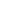 – индивидуальные площадки для каждой группы: песочницы, теневые навесы, игровое оборудование, соответствующее возрастным особенностям групп;Каждый из элементов игровой зоны оснащен зелеными насаждениями, цветниками, малыми архитектурными формами.3.7. Качество и организация питания: детский сад имеет собственный пищеблок, укомплектован  технологическим оборудованием. Питание предоставляется  6  раз в день в соответствии с десяти дневным цикличным меню, утвержденным заведующим и согласованным в органах роспотребнадзора. Для проверки качества питания в детском саду создана и функционирует бракеражная комиссия.Для организации питания используются средства родительской платы  и местного бюджета. Бесплатным питанием обеспечены дети с ОВЗ, дети-сироты, дети-инвалиды.4. Результаты деятельности детского сада4.1.   Достижения воспитанников, педагогов детского сада, результаты участия воспитанников в федеральных и районных мероприятиях: за отчетный период воспитанники и педагоги детского сада стали активными участниками научно-практических, игровых, музыкальных и развлекательных мероприятий.Участие педагогов ДОУ в конкурсах разного уровня:Педагоги и воспитанники ДОУ принимали участие:5. Кадровый потенциал5.1. Качественный и количественный состав персонала, динамика изменений, вакансии: в отчетном периоде штат работников детского сада состоит из 63 человек, из них:– административный персонал – 3 человек;– педагогический – 24человек;– обслуживающий – 36 человек.На конец отчетного периода в детском саду нет вакансия.Возраст педагогического коллектива:Образование педагогов
Переподготовка: за отчетный период 1 педагог прошел курсы профессиональной переподготовки по специальности «Педагог дошкольного  образования».Освоение новых технологий: педагоги детского сада посещают методические объединения, знакомятся с опытом работы своих коллег и других дошкольных учреждений, делятся своим опытом работы на районных методических объединениях и открытых мероприятиях.5.3. Соотношение воспитанников, приходящихся на 1 взрослого:6. Финансовые ресурсы.6.1 В отчетном году главными источниками финансирования являются средства муниципального и краевого бюджетов.6.2. Льготы для отдельных категорий воспитанников и условия их получения:освобождаются от оплаты за детский сад (льгота – 100%) следующие категории родителей (законных представителей):– родители детей-инвалидов;– законные представители детей-сирот;– родители детей с ОВЗ.7. Решения, принятые по итогам общественного обсуждения7.1. Информация, связанная с исполнением решений, которые принимаются детским садом с учетом общественной оценки его деятельности по итогам публикации предыдущего доклада: публичный доклад детского сада за 2018/2019 учебный год был8. Заключение. Перспективы и планы развития8.1.   Выводы по проведенному анализу и перспективы развития: результаты мониторинга показывают, что в детском саду созданы необходимые условия для благоприятного психологического, эмоционального развития детей. Результаты анализа социально-нормативных возрастных характеристик и достижений детей показывают, что воспитанники осваивают ООП ДО детского сада в 98-процентном объеме.   Детский сад имеет квалифицированные кадры и материально-техническую базу, необходимую для дальнейшего успешного развития. В коллективе отмечается стремление к самообразованию, повышению профессионального уровня, к сотрудничеству с родителями. В основном родители удовлетворены качеством образовательных услуг, предоставляемых детским садом, кадровым составом, материально-техническим оснащением.8.2.   План развития и приоритетные задачи на следующий год: в предстоящем
учебном году детский сад ставит перед собой следующие задачи:- продолжать  психолого-педагогическое сопровождение детей раннего возраста, не посещающих детской сад, и их родителей (законных представителей);– расширять формы работы с социальными партнерами;– способствовать укреплению материально-технической базы детского сада за счет приобретения современного благоустройства территории.№Образовательная областьНазваниеГрафик работыРуководитель1художественно-  эстетическое«Веселые  пальчики»1,3 неделя месяца15.30-15.50Горбачева Д.А.2художественно-  эстетическое«Театральный сундучок»1,3 неделя месяца15.30-15.50Мартиросова Н.Н3художественно-  эстетическое«Волшебные краски»1,3 неделя месяца15.30-15.50Кулаченко М.В.4художественно-  эстетическое«Волшебные ручки»1,3 неделя месяца15.30-16.00Харченко Е.П.5художественно-  эстетическое«Волшебная ниточка»2,4 неделя месяца16.30- 16.55Дорошенко Н.Д.6художественно-  эстетическое«Пластилиновое чудо»1,3 неделя месяца15.30-15.45Алиева Е.Д.7художественно-  эстетическое«Чудесная палитра»1,3 неделя месяца15.30-15.50Куцевалова Т.А.8речевое«Наши руки не для скуки»1 раз в неделю(понедельник)10.10- 10.35Оганесян С.Ю.9познавательное«Юный флорист»2,4 неделя месяца15.30-15.50Дорошенко С.В.10художественно-  эстетическое«Умелые ручки»1,3 неделя месяца16.30- 16.55Казарян Ю.Ю.11художественно-  эстетическое«Радуга красок»2,4 неделя месяца16.30- 16.55Мухсиева Ю.В.12художественно-  эстетическое«Умелые ручки»1 раз в неделю16.30- 16.55Осипова Т.Ю.13художественно-  эстетическое«Веселая радуга»1,3 неделя месяца16.30- 16.55Щедринова А.М.14 художественно-  эстетическое«Каля- маля»2,4 неделя месяца16.30- 16.55Сарана Л.Н.15познавательное«Хочу все знать»2,4 неделя месяца15.30-15.50Фенева Е.В.16 художественно-  эстетическое«Домисолька»1,3 неделя месяцаАрутюнян С.Э.17художественно-  эстетическое«Барбарики»2,4 неделя месяцаШацкая Л.Н.18познавательное«Всезнайка»1 раз в неделю16.30- 16.55Алексеева Е.О.20познавательное«Я познаю мир»2,4 неделя месяца16.30- 16.55Спивак О.В.21художественно-  эстетическое«Волшебные пальчики»1,3 неделя месяца16.30- 16.55Кушлянская Т.В.22познавательное«Математические ступеньки»1 раз в неделю(понедельник)10.10- 10.35Курочкина Е.В.№ п/пНаименование конкурсаСрок проведенияУчастник Результат1.Международный педагогический конкурс «Логопедические открытия». Конкурсная работа «Развивающая среда логопедического кабинета» в номинации «Деятельность по реализации ФГОС».  г. Москва.25.10.2019г.Учитель логопед Курочкина Е.В.Участник2.Всероссийский педагогический вебинар «Инновационные технологии в логопедии». Тема выступления: «Использование дидактических игр в работе учителя-логопеда по коррекции нарушений звукопроизношения». г. Москва.23.09.2019г.Учитель логопед Курочкина Е.В.Участник3.Международный педагогический конкурс «Ступени педагогического мастерства». Конкурсная работа «Применение современных технологий в музыке» в номинации «Деятельность по реализации ФГОС».  г. Москва.22.11.2019г.Учитель логопед Курочкина Е.В.Участник4.Всероссийский педагогический вебинар «Перспективы развития современного образования». Тема выступления: «Фоновая музыка в жизни детского сада». г. Москва.14.10.2019г.Учитель логопед Курочкина Е.В.УчастникМеждународный  конкурса «Солнечный свет»«Экология» Работа: «Покормите птиц» 14 февраль 2019г. Воспитатель Осипова Т.Ю.Номер диплома: ТК995100Диплом  за1 местоМеждународный  конкурс педагогического мастерства «Лучшая презентация» Работа: «Декларация прав ребенка»14 февраль 2019г. Воспитатель Осипова Т.Ю. Номер сертификата: КМ1602252Сертификат за 2 местоМеждународный  конкурс «Солнечный свет» «Экология» Работа: «Покормите птиц» Воспитатель Осипова Т.Ю.Номер диплома: ТК995100Диплом  за 1 местомеждународного конкурса педагогического мастерства «Лучшая презентация» Работа: «Декларация прав ребенка» Воспитител Осипова Т.Ю. Номер сертификата: КМ1602252Сертификат за 2 местоМежрегиональный конкурс «Декоративно – прикладное творчество: Аппликация» Работа: «Шарики для клоуна»19 декабря 2019г.Воспитатель Осипова Т.Ю.Номер документа: ТК1858619Диплом за 1 местоМеждународного конкурса «День защитника Отечества»Работа: «Мой папа самый лучший» 25 февраля 2020г.Воспитатель Осипова Т.Ю. Номер документа: ТК1858680Диплом за 2 местоВсероссийский конкурс «Доутесса»Блиц-олимпиада: «Проблемы детей среднего дошкольного возраста» 30.082018г.Воспитатель Дорошенко С.В.2 местоВсероссийское издание «СЛОВО ПЕДАГОГА» конкурс «Социокультурный контекст образования как идеи и системы» 15.09.2018г.Воспитатель Дорошенко С.В.2 местоВсероссийский образовательный ПОРТАЛ ПЕДАГОГА опубликовала учебно-методический материал: «Твой адрес в этом мире» 19.11.2018Воспитатель Дорошенко С.В.СертификатВсероссийский конкурс «Доутесса»Блиц-олимпиада: «Проблемы детей среднего дошкольного возраста» 30.082018г.Воспитатель Дорошенко С.В.2 местоВсероссийский конкурс «Вопросита».Блиц-олимпиада: Художественно-эстетическое развитие. 21.05.2020г.Воспитатель Дорошенко С.В1 местоМеждународное сетевое издание« Солнечный свет». 19.05.2020г.Воспитатель Дорошенко С.ВСвидетельство     Международный конкурс   педагогического мастерства«Новые идеи»15.01.2020Мухсиева Ю.В.Диплом1 место Международный конкурс   «Радуга талантов»15.11.2019г.Мухсиева Ю.В.Ванникова ВалерияДиплом1 местоУчастие в муниципальном этапе краевого смотра – конкурса «Зеленый огонек-2019» Октябрь 2019г.Воспитатель Мартиросова Н НучастникВсероссийский конкурс «Правила движение – большое уважение!» 18.12.2019г.Воспитатель Мартиросова Н Н Диплом2 местоСертификат о публикации учебно-методического материала в электронном журнале издания «Портал педагога» Тема: «Театрализованная деятельность – как самый распространенный вид детского творчества»20.09.2019г.Воспитатель Мартиросова Н Н СертификатКонкурс для воспитателей «Доутесса» Блиц-олимпиада «Формирование основ безопасности ребенка»10.11.2019г.Воспитатель Мартиросова Н Н Диплом2 местоВсероссийский конкурс «9 мая – день Великой Победы»  Май 2020Воспитатель Дорошенко Н. Д.Диплом 1 степени«Лучший воспитатель- профессионал, работающий со здоровьесберегающей образовательной технологией» Сентябрь 2019г.Дорошенко Н.Д.Грамота 2 местоМеждународный  педагогический конкурса «Педагогика 21 века: опыт, достижения, методика» Номинация: «Методические разработки» Конкурсная работа: «Здоровьесберегающие технологии в логопедии» 12.11.2019Учитель логопе Оганесян С.Ю.Диплом участникамеждународный педагогический конкурса «Педагогика 21 века: опыт, достижения, методика»25.11.2019Учитель логопе Оганесян С.Ю.Диплом участникаНоминация: «Педагогические инновации в образовании» Конкурсная работа: «Логопедический кейс» 03.12.2019Учитель логопе Оганесян С.Ю.сертификатДиплом международного конкурса педагогического мастерства.«Солнечный свет».«Красавица осень»№КМ2017171      03.11.2019г.Воспитатель Сарана Л.Н.ДипломСертификат о принятии участия в мастер классе проводимом на педагогическом портале «Солнечный свет». «Нетрадиционные техники рисования»№СК201720010.05.2020г.Воспитатель Сарана Л.Н.СертификатДиплом за участие в международном конкурсе «Основы правил пожарной безопасности».№ ФС-6279727.05.2020г.Воспитатель Сарана Л.Н.Диплом.Всероссийская олимпиада «Эстафета знаний», номинация «Занятия по изобразительной деятельности в ДОУ»27.04.2020Воспитатель Куцевалова Т.А.Диплом участникаВсероссийский конкурс «Страна талантов» 26.05.2020Воспитатель Куцевалова Т.АБлагодарственное письмо за подготовку участникаДиплом за участие в олимпиаде «Развитие детей старшего» дошкольного возраста  №1936096 ОТ 30.11.2019Воспитатель Куцевалова Т.А1-е местоВсероссийский конкурс талантов «Методическая разработка»	10.01.2020 г.Воспитатель Харченко Елена ПетровнаДиплом Всероссийский конкурс талантов. В номинации «Методическая разработка»10.01.2020Воспитатель Харченко Елена ПетровнаIII местоВсероссийский творческий конкурс   "Горизонты педагогики"Номинация : Педагогические проекты"30.04.2019Воспитатель Алексеева Е.О. ДипломАПРЕЛЬ .Ассоциация педагогов России.Международный педагогический конкурс."Педагогика  XXI "04.05.2019Воспитатель Алексеева Е.О. Диплом (1 место)Международный конкурс для педагогов «Кладовая талантов»21.05.2020ВоспитательЩедринова А.М.Диплом (1 место)№Название мероприятияпериод проведениякто принял участиеМесто 1Публикация работы на сайте Федерального агентства «Образование РУ» в сборнике «Образование сегодня: эффективные методики и технологии» «Здоровьесберегающие технологии в логопедии»         г. Санкт-Петербург.02.12.2019г.Курочкина Е.В.Свидетельство №FA338-358802Публикация работы на сайте Федерального агентства «Образование РУ» в сборнике «Образование сегодня: эффективные методики и технологии» «Музыкально-дидактические игры как средство реализации ФГОС». г. Санкт-Петербург .09.12.2019г.Арутюнян С.Э.Свидетельство №FA338-35878Плеховой Валерии за участие в международной интернет – олимпиаде «Солнечный свет» по сказке Чуковского «Путаница».Ноябрь 2019Руководитель - Осипова Т.Ю. Номер документа: ДО1586152Грамота: 1 местоМазненко Анне за участие в международной интернет – олимпиаде «Солнечный свет» по сказке Чуковского «Путаница».Ноябрь 2019Руководитель - Осипова Т.Ю Номер документа: ДО1586151Грамота: 2 местоПлеховой Валерии за участие в международной интернет – олимпиаде «Солнечный свет» по сказке Чуковского «Путаница».Ноябрь 2019Руководитель - Осипова Т.Ю. Номер документа: ДО1586152Грамота: 1 местоСеменченко Руслан Межрегиональный конкурс «Декоративно – прикладное творчество: Аппликация» Работа: «Одеваем куклу на прогулку»Номер документа: ТК1858775 13 марта 2020г.Руководитель - Осипова Т.Ю.Диплом за 1 место. Арцыбашева АлинаМежрегиональный конкурс «Декоративно – прикладное творчество: Аппликация» Работа: «Одеваем куклу на прогулку»Номер документа: ТК185871713 марта 2020г.Руководитель - Осипова Т.Ю.Диплом за 1 место. Зацарина НинаМежрегиональный конкурс «Декоративно – прикладное творчество: Аппликация» Работа: «Одеваем куклу на прогулку»Номер документа: ТК185875113 марта 2020г.Руководитель - Осипова Т.Ю.Диплом за 1 место. Дурыманов АлексейМеждународного конкурса«День Великой победы», посвященному Дню Победы в Великой Отечественной войне.Номер документа: ТК191649727.04.2020г.Руководитель – Осипова Т.Ю.Диплом за 2 место Магдыч АрсенийМеждународного конкурса«День Великой победы», посвященному Дню Победы в Великой Отечественной войне.Номер документа: ТК191644827.04.2020г.Руководитель – Осипова Т.Ю.Диплом за 1 место Всероссийский дистанционный конкурс для детей и педагогов «Золотая рыбка»Декоративно-прикладное творчество «Волшебная Песочница» ДИПЛОМ10.10.2018Коллективная работа группы «Солнышко»Диплом 1 степениЦентр педагогического мастерства «Новые идеи» V Всероссийского конкурса для детей и взрослых «В мире прекрасного»Ноябрь,2018Минасян ЛуизаДиплом 1 степениИНТЕРБРИГ Международный конкурс для детей и педагогов Номинация: «Театрализованное творчество»25.09.2018Карцев Данил3 местоДиплом  за участие в конкурсе «Рождественский венок».Коробов МатвейМБДОУ 12 диплом участникаДиплом за участие в конкурсе «Весёлая ёлочка».Харченко ИванМБ ДОУ 12диплом участника Диплом . Международного конкурса посвящённом Дню Победы в Великой Отечественной войне « Свеча памяти».19.05.2020г.Прокопенко Ирина1 местоВсероссийская интернет-олимпиады «Солнечный свет»«Что я знаю о спорте».7.05.2020г.Кабакова Варя2 местоВсероссийский конкурс «Помним мир спасённый», посвящённый Дню Победы. «Окна победы».10.05.2020г.Никанов Алексей3 местоМеждународный конкурс «Пасхальные чудеса». Работа «Пасхальный кролик».29.04.2020г.Миносян Луиза1 местоДиплом за участие в конкурсе «Осенний венок» получил МБДОУ «Детский с №12»2019г.Сазоненко АртемДипломДиплом за участие в конкурсе «Ее величество тыква» получил МБДОУ «Детский с №12»2019г.Горбачев СашаДиплом«Инсценированная песня ко Дню Победы» Май 2020Савельева Адель, Дурыманова Арина, Хомутова Лера, Ворокова Лера, Скиндер Лёша.Диплом 1 степени МБДОУ «Детский сад № 12» «Осенние фантазии»  Ноябрь 2019г.Савельева АделинаДИПЛОМ 2019 г.МБДОУ «Детский сад № 12» «Осенние фантазии»  Ноябрь 2019г.Федянин ЮраДИПЛОМ 2019 г.Всероссийские викторины «Лимпопо» «Праздники нашей страны» Ноябрь 2019Плехов ВладимирДиплом 1 местоВсероссийские викторины «Лимпопо» «Моя любимая мама» Ноябрь 2019Зацарина ПолинаДиплом 2 местоВ краевом конкурсе “Животный мир” Ноябрь 2019г Куцевалов Максим 3 местоВ краевом конкурсе “Животный мир” Ноябрь 2019г Куцевалов Максим 3 местоМуниципального бюджетного дошкольного образовательного учреждения «Детский сад №12» Предгорного муниципального района Ставропольского края. «Осенний венок».2019г.Карбанов Захар.ДипломМуниципального бюджетного дошкольного образовательного учреждения «Детский сад №12» Предгорного муниципального района Ставропольского края. «Красавица тыква»2019г.Роенко ИванДипломМеждународном конкурсе для детей Новогоднее украшение. «Рождественский венок». АрзуманянАрман.№ТК1545611.18.12.2019г.АрзуманянАрман.Грамота победителя (2 место)Международном конкурсе для детей Осеннее творчество. «Красавица тыква». №ТК154558718.12.2019г.Роенко Иван.Грамота победителя (1место)Муниципального бюджетного дошкольного образовательного учреждения «Детский сад №12» Предгорного муниципального района Ставропольского края. «Рождественский венок ».       2020гАрзуманянАрман.ДипломМуниципального бюджетного дошкольного образовательного учреждения «Детский сад №12» Предгорного муниципального района Ставропольского края. «Веселая елочка ».2020г.Роенко Иван.ДипломМуниципального бюджетного дошкольного образовательного учреждения «Детский сад №12» Предгорного муниципального района Ставропольского края. «Веселая елочка ».2020г.Самарина Алина.ДипломВсероссийская  интернет-олимпиада. По сказке «Волк и семеро козлят».№ДО201702921.03.2020гУсачев Игорь.Диплом победителя.(2 место)Международном конкурсе для детей«В стране дорожных правил».№ДР4371427.05.2020гКлименко ВалерияДиплом победителя.(1 место)Всероссийский конкурс для детей и молодежи «Страна талантов», г. Москва. Номинация «Изобразительное творчесто»26.05.2020Подольная Арина,диплом участникаМеждународный конкурс «Мое рукоделие» №ТК1542714Декабрь 2019семья ПаченцевыхДиплом  победителя (1-е место) Конкурс«Её величество тыква»Октябрь 2019г.Роенко ИванДиплом ДОУКонкурс «Осенние фантазии»Октябрь 2019г.Карбанов ЗахарДиплом ДОУМеждународный конкурс для детей и молодёжи «Творчество и интеллект». Номинация: «Изобразительное творчество». 05.10.2019г.Квитков Даниил2 местоМеждународный конкурс «Библиотека русских народных сказок»10.01.2020г.Клименко Валерия1 местоМеждународный Всероссийский конкурс для детей и педагогов «Лимпопо». Тема «Времена года.Зима»  январь 2020года.Ворокова Влерия1 местоМеждународный Всероссийский конкурс для детей и педагогов «Лимпопо». Тема: «Новогодние чудеса» январь 2020года.Савельева Аделина1 местоМеждународная  интернет –олимпиада «Солнечный свет» « Ягоды и фрукты, Что мы о них знаем» 16.09.2019Капранчиков РодионУчастие Международная интернет –олимпиада  «Солнечный свет» « Ягоды и фрукты, Что мы о них знаем»16.09.2019Ювженко ИванУчастие Всероссийская викторина «Лимпопо»  Поклонимся великим тем годамМай 2020Краснощёков Илья1 местоГодКоличество педагоговКоличество педагоговКоличество педагоговКоличество педагоговКоличество педагоговКоличество педагоговКоличество педагоговКоличество педагоговКоличество педагоговКоличество педагоговГодмоложе 
25 лет2529303435394044454950545559606465 и более2019-2020г.г.312552123Всего
педагогов, человекиз них имеют образование:из них имеют образование:из них имеют образование:из них имеют образование:Всего
педагогов, человеквысшее из них
 педагогическоесреднее профессиональное образование по программам подготовки специалистов среднего звенаиз них 
педагогическоеВсего
педагогов, человеквысшее из них
 педагогическоесреднее профессиональное образование по программам подготовки специалистов среднего звенаиз них 
педагогическое2411111313ПоказательНа 01.09.2019На 31.07.2020ПоказательсоотношениесоотношениеВоспитанники/педагоги333/24329/23